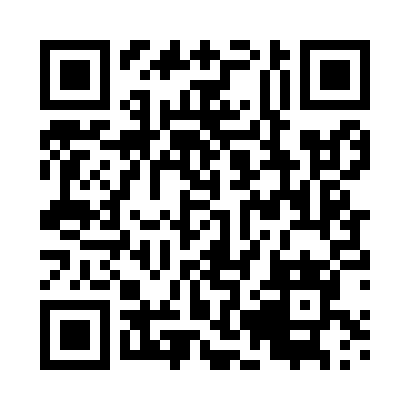 Prayer times for Sikucin, PolandMon 1 Apr 2024 - Tue 30 Apr 2024High Latitude Method: Angle Based RulePrayer Calculation Method: Muslim World LeagueAsar Calculation Method: HanafiPrayer times provided by https://www.salahtimes.comDateDayFajrSunriseDhuhrAsrMaghribIsha1Mon4:206:1912:485:157:199:112Tue4:176:1712:485:167:209:133Wed4:146:1412:485:187:229:154Thu4:116:1212:475:197:249:175Fri4:086:1012:475:207:259:206Sat4:056:0812:475:217:279:227Sun4:026:0512:475:237:299:248Mon3:596:0312:465:247:309:279Tue3:566:0112:465:257:329:2910Wed3:535:5912:465:267:349:3111Thu3:505:5612:455:277:359:3412Fri3:475:5412:455:287:379:3613Sat3:445:5212:455:307:399:3914Sun3:415:5012:455:317:419:4115Mon3:385:4812:445:327:429:4416Tue3:355:4512:445:337:449:4617Wed3:315:4312:445:347:469:4918Thu3:285:4112:445:357:479:5119Fri3:255:3912:445:367:499:5420Sat3:225:3712:435:377:519:5721Sun3:195:3512:435:387:5210:0022Mon3:155:3312:435:407:5410:0223Tue3:125:3112:435:417:5610:0524Wed3:095:2912:435:427:5710:0825Thu3:055:2712:425:437:5910:1126Fri3:025:2512:425:448:0110:1427Sat2:585:2312:425:458:0210:1728Sun2:555:2112:425:468:0410:2029Mon2:515:1912:425:478:0610:2330Tue2:485:1712:425:488:0710:26